РОССИЙСКАЯ ФЕДЕРАЦИЯЗАКОНХАНТЫ-МАНСИЙСКОГО АВТОНОМНОГО ОКРУГА - ЮГРЫО ГАРАНТИЯХ ТРУДОВОЙ ЗАНЯТОСТИ ИНВАЛИДОВВ ХАНТЫ-МАНСИЙСКОМ АВТОНОМНОМ ОКРУГЕ - ЮГРЕПринят Думой Ханты-Мансийскогоавтономного округа - Югры 10 декабря 2004 годаНастоящий Закон в соответствии с федеральным законодательством регулирует отдельные отношения в сфере предоставления гарантий трудовой занятости инвалидам в Ханты-Мансийском автономном округе - Югре.(преамбула в ред. Закона ХМАО - Югры от 11.03.2015 N 27-оз)Статья 1. Основные понятия, используемые в настоящем ЗаконеВ настоящем Законе используются следующие понятия:работодатель - физическое либо юридическое лицо (организация), вступившее в трудовые отношения с работником. В случаях, установленных федеральными законами, в качестве работодателя может выступать иной субъект, наделенный правом заключать трудовые договоры;квота - минимальное количество рабочих мест (должностей) в процентах от среднесписочной численности работников организации;(в ред. Закона ХМАО - Югры от 08.06.2009 N 79-оз)абзацы четвертый - пятый утратили силу. - Закон ХМАО - Югры от 08.06.2009 N 79-оз.Иные понятия, используемые в настоящем Законе, применяются в том же значении, что и в Законе Российской Федерации "О занятости населения в Российской Федерации", Федеральном законе "О социальной защите инвалидов в Российской Федерации".(абзац введен Законом ХМАО - Югры от 11.03.2015 N 27-оз; в ред. Закона ХМАО - Югры от 23.12.2021 N 117-оз)Статья 2. Обеспечение занятости инвалидов(в ред. Закона ХМАО - Югры от 11.03.2015 N 27-оз)1. Инвалидам предоставляются гарантии трудовой занятости путем проведения следующих специальных мероприятий, способствующих повышению их конкурентоспособности на рынке труда:1) установления в организациях независимо от организационно-правовых форм и форм собственности квоты для приема на работу инвалидов и минимального количества специальных рабочих мест для инвалидов;(в ред. Закона ХМАО - Югры от 25.03.2021 N 20-оз)2) резервирования рабочих мест по профессиям, наиболее подходящим для трудоустройства инвалидов;3) стимулирования создания предприятиями, учреждениями, организациями дополнительных рабочих мест (в том числе специальных) для трудоустройства инвалидов;(в ред. Закона ХМАО - Югры от 25.03.2021 N 20-оз)4) создания инвалидам условий труда в соответствии с индивидуальными программами реабилитации, абилитации инвалидов;4.1) организации сопровождаемой трудовой деятельности инвалидов (трудовой деятельности инвалидов трудоспособного возраста, в том числе на специальных рабочих местах, осуществляемой с помощью других лиц) в порядке, определенном федеральным органом исполнительной власти, осуществляющим функции по выработке и реализации государственной политики и нормативно-правовому регулированию в сфере социальной защиты населения;(пп. 4.1 введен Законом ХМАО - Югры от 28.09.2023 N 81-оз)4.2) сопровождения при содействии занятости инвалидов в соответствии с законодательством Российской Федерации о занятости населения;(пп. 4.2 введен Законом ХМАО - Югры от 28.09.2023 N 81-оз)5) создания условий для предпринимательской деятельности инвалидов;6) организации обучения инвалидов новым профессиям.2. Порядок проведения специальных мероприятий, указанных в  настоящей статьи, за исключением  и , определяется Правительством Ханты-Мансийского автономного округа - Югры.(в ред. Законов ХМАО - Югры от 25.03.2021 N 20-оз, от 28.09.2023 N 81-оз)Статья 3. Категория граждан, для которой устанавливается квотирование рабочих местКвотирование рабочих мест устанавливается для инвалидов, имеющих рекомендации о доступных условиях и видах труда в соответствии с индивидуальной программой реабилитации или абилитации.(в ред. Законов ХМАО - Югры от 30.09.2013 N 80-оз, от 11.03.2015 N 27-оз)Статья 4. Условия установления и выполнения квоты для приема на работу инвалидов(в ред. Закона ХМАО - Югры от 23.12.2021 N 117-оз)(в ред. Закона ХМАО - Югры от 30.09.2013 N 80-оз)1. Квота устанавливается работодателям, численность работников которых составляет не менее чем 35 человек, и определяется в процентах к среднесписочной численности работников.Квота устанавливается работодателям с учетом работающих граждан из числа категории, для которой введено квотирование рабочих мест.2. Работодателям устанавливается квота для приема на работу инвалидов в размере 2 процентов от среднесписочной численности работников.Абзацы второй - четвертый утратили силу с 1 сентября 2022 года. - Закон ХМАО - Югры от 27.05.2022 N 32-оз.2.1. В соответствии с федеральным законодательством при исчислении квоты для приема на работу инвалидов в среднесписочную численность работников не включаются работники, условия труда которых отнесены к вредным и (или) опасным условиям труда по результатам аттестации рабочих мест по условиям труда или результатам специальной оценки условий труда.(п. 2.1 введен Законом ХМАО - Югры от 20.02.2014 N 15-оз)3. Утратил силу. - Закон ХМАО - Югры от 25.03.2021 N 20-оз.4. Утратил силу с 1 марта 2022 года. - Закон ХМАО - Югры от 23.12.2021 N 117-оз.5. Квота для приема на работу инвалидов считается выполненной работодателем в случае оформления в установленном порядке трудовых отношений с инвалидами в рамках исполнения работодателем обязанности по трудоустройству инвалидов в соответствии с установленной квотой.(п. 5 введен Законом ХМАО - Югры от 23.12.2021 N 117-оз)6. Оформление работодателем в установленном порядке трудовых отношений с инвалидом на любое рабочее место считается выполнением квоты для приема на работу инвалидов в случаях и порядке, которые установлены Правительством Российской Федерации.(п. 6 введен Законом ХМАО - Югры от 23.12.2021 N 117-оз)Статья 5. Трудоустройство граждан на квотируемые рабочие места1. Трудоустройство граждан из числа категории, указанной в  настоящего Закона, на квотируемые рабочие места осуществляется в порядке, установленном трудовым законодательством.Трудоустроенными считаются граждане, оформившие трудовые отношения с работодателями в соответствии с трудовым законодательством.2. Отказ работодателя в приеме на работу гражданина в счет установленной квоты должен быть обоснован и представлен в письменной форме.Статья 6. Права и обязанности работодателей(в ред. Закона ХМАО - Югры от 23.04.2013 N 41-оз)1. Работодатели в соответствии с установленной квотой для приема на работу инвалидов обязаны:1) создавать или выделять рабочие места для трудоустройства инвалидов и принимать локальные нормативные акты, содержащие сведения о данных рабочих местах;2) создавать инвалидам условия труда в соответствии с индивидуальной программой реабилитации или абилитации инвалида;(в ред. Закона ХМАО - Югры от 11.03.2015 N 27-оз)3) ежемесячно представлять в органы службы занятости информацию о наличии свободных рабочих мест и вакантных должностей, созданных или выделенных рабочих местах для трудоустройства инвалидов в соответствии с установленной квотой для приема на работу инвалидов, включая информацию о локальных нормативных актах, содержащих сведения о данных рабочих местах, выполнении квоты для приема на работу инвалидов в порядке, установленном Правительством Российской Федерации.(пп. 3 в ред. Закона ХМАО - Югры от 23.12.2021 N 117-оз)2. При невозможности создания или выделения рабочих мест в счет установленной квоты работодатель вправе профинансировать создание или выделение рабочих мест в других организациях в соответствии с заключенными договорами.3. При увольнении граждан, относящихся к категории, указанной в  настоящего Закона, с квотируемых рабочих мест работодатели резервируют освободившиеся рабочие места для приема на работу граждан данной категории.4. Работодатели вправе запрашивать и получать информацию, необходимую при создании специальных рабочих мест для трудоустройства инвалидов.(п. 4 введен Законом ХМАО - Югры от 11.03.2015 N 27-оз)Статья 7. Финансирование выделения (создания) квотируемых рабочих местВыделение (создание) рабочих мест в счет установленной квоты осуществляется работодателями за счет собственных средств.Статья 8. Ответственность за неисполнение настоящего Закона1. За неисполнение настоящего Закона работодатели несут ответственность в соответствии с законодательством.2. Применение мер ответственности к работодателю не освобождает его от обязанностей по выполнению требований настоящего Закона.Статья 9. Вступление в силу настоящего ЗаконаНастоящий Закон вступает в силу по истечении десяти дней со дня его официального опубликования и распространяется на правоотношения, возникающие с 1 января 2005 года.Статья 10. Приведение нормативных правовых актов автономного округа в соответствие с настоящим Законом1. Предложить Губернатору Ханты-Мансийского автономного округа - Югры и Правительству Ханты-Мансийского автономного округа - Югры принять нормативные правовые акты для реализации настоящего Закона в течение шести месяцев со дня его официального опубликования, а также привести свои нормативные правовые акты в соответствие с настоящим Законом.2. Нормативные правовые акты автономного округа до приведения их в соответствие с настоящим Законом применяются в части, не противоречащей настоящему Закону.Губернаторавтономного округаА.В.ФИЛИПЕНКОг. Ханты-Мансийск23 декабря 2004 годаN 89-оз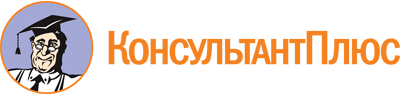 Закон ХМАО - Югры от 23.12.2004 N 89-оз
(ред. от 28.09.2023)
"О гарантиях трудовой занятости инвалидов в Ханты-Мансийском автономном округе - Югре"
(принят Думой Ханты-Мансийского автономного округа - Югры 10.12.2004)Документ предоставлен КонсультантПлюс

www.consultant.ru

Дата сохранения: 28.03.2024
 23 декабря 2004 годаN 89-озСписок изменяющих документов(в ред. Законов ХМАО - Югры от 08.06.2009 N 79-оз, от 23.04.2013 N 41-оз,от 30.09.2013 N 80-оз, от 20.02.2014 N 15-оз, от 11.03.2015 N 27-оз,от 25.03.2021 N 20-оз, от 23.12.2021 N 117-оз, от 27.05.2022 N 32-оз,от 28.09.2023 N 81-оз)